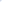 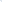 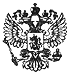 Указ Президента РФ от 30 сентября 2011 г. N 1265 "О спасательных воинских формированиях Министерства Российской Федерации по делам гражданской обороны, чрезвычайным ситуациям и ликвидации последствий стихийных бедствий"     В целях совершенствования гражданской обороны в Российской Федерациипостановляю:     1. Сформировать на базе соединений, воинских частей  и   организацийвойск гражданской обороны спасательные воинские формирования МинистерстваРоссийской Федерации по делам гражданской обороны, чрезвычайным ситуациями ликвидации последствий стихийных бедствий.     2. Утвердить прилагаемые:     Положение  о  спасательных  воинских  формированиях     МинистерстваРоссийской Федерации по делам гражданской обороны, чрезвычайным ситуациями ликвидации последствий стихийных бедствий;     структуру и состав спасательных воинских формирований   МинистерстваРоссийской Федерации по делам гражданской обороны, чрезвычайным ситуациями ликвидации последствий стихийных бедствий.     3.  Установить  штатную  численность  военнослужащих    спасательныхвоинских  формирований  Министерства  Российской  Федерации  по   деламгражданской обороны, чрезвычайным  ситуациям  и  ликвидации   последствийстихийных бедствий в количестве 7230 единиц, гражданского персонала -   вколичестве 17 220 единиц.     4. Установить, что до завершения организационно-штатных мероприятийвоеннослужащие и гражданский персонал реорганизуемых  войск   гражданскойобороны  проходят  военную  службу  (проходят   службу,       работают) вспасательных воинских формированиях Министерства Российской Федерации поделам  гражданской  обороны,  чрезвычайным   ситуациям   и     ликвидациипоследствий стихийных бедствий в  ранее  замещаемых  воинских  и   другихдолжностях без переаттестации и переназначения.     5.  Сохранить  за   военнослужащими   и   гражданским     персоналомреорганизуемых войск гражданской  обороны,  проходящими  военную   службу(проходящими службу, работающими) в спасательных воинских   формированияхМинистерства  Российской  Федерации  по  делам   гражданской     обороны,чрезвычайным ситуациям и ликвидации последствий стихийных бедствий:     а) нормы денежного довольствия и условия оплаты труда, установленныев реорганизуемых войсках гражданской обороны,  до  принятия   нормативныхправовых актов, регулирующих вопросы денежного довольствия и оплаты трудавоеннослужащих   и   гражданского   персонала   спасательных   воинскихформирований этого Министерства;     б) пенсионное, продовольственное и вещевое обеспечение, медицинскуюпомощь  и  обеспечение  санаторно-курортным   лечением,     установленныезаконодательством Российской Федерации.     6. Внести в  акты  Президента  Российской  Федерации    изменения поперечню согласно приложению.     7. Признать утратившими силу:     Указ Президента Российской Федерации от  8  мая  1993 г.    N 643 "Огражданской  обороне"  (Собрание  актов  Президента   и     ПравительстваРоссийской Федерации, 1993, N 20, ст. 1756);     Указ Президента  Российской  Федерации  от  27  мая  1996 г.  N 784"Вопросы   гражданской   обороны   Российской   Федерации"      (Собраниезаконодательства Российской Федерации, 1996, N 22, ст. 2671);     Указ Президента Российской Федерации от 17  мая  2001 г.  N 547  "Ознамени войск гражданской обороны" (Собрание законодательства РоссийскойФедерации, 2001, N 24, ст. 2414);     абзац пятый описания  типового  образца  Боевого  знамени   воинскойчасти, утвержденного Указом Президента Российской Федерации от 18 декабря2006 г.  N 1422   "О   Боевом   знамени   воинской       части" (Собраниезаконодательства Российской Федерации, 2006, N 52, ст. 5564);     Указ Президента Российской Федерации от 23 августа 2010 г. N 1047 "Оштатной  численности  военнослужащих  и  гражданского  персонала    войскгражданской обороны" (Собрание  законодательства  Российской   Федерации,2010, N 35, ст. 4525);     абзац тридцать шестой  подпункта  "б"  пункта  1  Указа   ПрезидентаРоссийской Федерации от 17 декабря 2010 г. N 1577 "О внесении изменений вУказ Президента Российской Федерации от 11 июля 2004 г.  N 868   "ВопросыМинистерства  Российской  Федерации  по  делам   гражданской     обороны,чрезвычайным ситуациям и ликвидации последствий стихийных бедствий" и   вПоложение,  утвержденное  этим   Указом"   (Собрание     законодательстваРоссийской Федерации, 2010, N 51, ст. 6903) в части, касающейся внесенияизменения в абзац восьмой;     распоряжение Президента  Российской  Федерации  от  8  мая   1993 г.N 318-рп.     8.  Правительству  Российской  Федерации  привести  свои    акты   всоответствие с настоящим Указом.     9. Настоящий Указ вступает в силу со дня его подписания.Президент Российской Федерации                               Д. МедведевМосква, Кремль30 сентября 2011 годаN 1265                                Положение о спасательных воинских формированиях Министерства Российской Федерации    по делам гражданской обороны, чрезвычайным ситуациям и ликвидации                     последствий стихийных бедствий        (утв. Указом Президента РФ от 30 сентября 2011 г. N 1265)                           I. Общие положения     1.  Спасательные  воинские  формирования  Министерства    РоссийскойФедерации  по  делам  гражданской  обороны,  чрезвычайным     ситуациям иликвидации последствий стихийных бедствий (далее - спасательные воинскиеформирования)  предназначены  для  защиты   населения   и     территорий,материальных и  культурных  ценностей  от  опасностей,    возникающих приведении военных действий или  вследствие  этих  действий,  а    также привозникновении чрезвычайных ситуаций природного и техногенного характера,в том числе за пределами территории Российской Федерации.     2. Спасательные воинские формирования являются составной частью силгражданской обороны.     3. Спасательные воинские формирования в соответствии с   Федеральнымзаконом от 31 мая 1996 г. N 61-ФЗ  "Об  обороне"  могут    привлекаться квыполнению отдельных задач в области обороны.     4.  Спасательные  воинские  формирования  в   своей     деятельностируководствуются   Конституцией   Российской   Федерации,     федеральнымиконституционными  законами,  федеральными  законами,  актами   ПрезидентаРоссийской Федерации и Правительства Российской Федерации,  приказами   идирективами Верховного Главнокомандующего Вооруженными Силами РоссийскойФедерации,  нормативными  правовыми  актами   Министерства     РоссийскойФедерации  по  делам  гражданской  обороны,  чрезвычайным     ситуациям иликвидации  последствий  стихийных  бедствий  (далее  -  МЧС     России),нормативными правовыми актами  Министра  обороны  Российской   Федерации,международными договорами, а также настоящим Положением.         II. Основные задачи спасательных воинских формирований     5. Основными задачами спасательных воинских формирований являются:     а) в мирное время:     проведение  мероприятий  по  поддержанию  готовности    спасательныхвоинских формирований к выполнению возложенных на них задач;     использование, размещение и  своевременное  обновление   вооружения,техники и других материально-технических  средств,  предназначенных   дляпроведения аварийно-спасательных и других неотложных работ;     участие в мероприятиях по предупреждению и ликвидации   чрезвычайныхситуаций;     участие в подготовке сил и средств по предупреждению  и   ликвидациичрезвычайных ситуаций, а также обучение населения в области   гражданскойобороны;     участие в научно-исследовательских и опытно-конструкторских работахпо созданию, испытанию и внедрению новых технических средств для   защитынаселения  и  территорий,  материальных  и  культурных      ценностей причрезвычайных ситуациях, а  также  по  разработке  технологий   проведенияаварийно-спасательных и других неотложных работ;     б) в ходе ликвидации чрезвычайных ситуаций в мирное время:     участие  в  ведении  радиационной,  химической  и    неспецифическойбактериологической  (биологической)  разведки  в   зонах     чрезвычайныхситуаций, а также на маршрутах выдвижения к ним;     участие в проведении аварийно-спасательных и других неотложных работпо оперативной локализации и ликвидации чрезвычайных ситуаций природногои техногенного характера на территории Российской Федерации, а также   натерриториях иностранных государств, с которыми  у  Российской   Федерацииимеются соглашения;     участие  в   проведении   пиротехнических   работ,       связанных собезвреживанием авиационных бомб  и  фугасов,  а  также  в   гуманитарномразминировании;     участие в  проведении  работ  по  санитарной  обработке   населения,обеззараживанию зданий  и  сооружений,  специальной  обработке   техники,имущества и территорий;     участие в доставке грузов, перевозимых в зоны чрезвычайных ситуаций,в том числе в качестве гуманитарной помощи иностранным государствам;     участие  в  обеспечении  пострадавшего  населения   продовольствием,водой, предметами первой необходимости, другими материальными средствамии услугами, жилыми помещениями для  временного  проживания,  а    также воказании пострадавшему населению первой помощи;     участие в  мероприятиях  по  эвакуации  населения,    материальных икультурных ценностей из зон чрезвычайных ситуаций;     участие   в   проведении   работ   по        восстановлению объектовжизнеобеспечения населения;     осуществление совместно с войсками (силами) и средствами федеральныхорганов исполнительной власти противодействия терроризму;     в) в военное время:     участие  в  ведении  радиационной,  химической  и    неспецифическойбактериологической  (биологической)  разведки   в   местах     проведенияаварийно-спасательных и других неотложных работ, а  также  на   маршрутахвыдвижения к ним;     участие  в  обеспечении  ввода  сил  гражданской  обороны    в очагипоражения, зоны заражения (загрязнения) и катастрофического затопления;     участие в проведении аварийно-спасательных и других неотложных работв очагах поражения, зонах заражения  (загрязнения)  и   катастрофическогозатопления;     участие  в   проведении   пиротехнических   работ,       связанных собезвреживанием авиационных бомб и фугасов;     участие в  проведении  работ  по  санитарной  обработке   населения,обеззараживанию зданий  и  сооружений,  специальной  обработке   техники,имущества и территорий;     участие в  мероприятиях  по  эвакуации  населения,    материальных икультурных ценностей из очагов поражения, зон заражения (загрязнения)   икатастрофического затопления;     участие в  ликвидации  последствий  применения  противником   оружиямассового поражения;     участие в выполнении отдельных мероприятий территориальной обороны ив обеспечении режима военного положения;     участие   в   проведении   работ   по        восстановлению объектовжизнеобеспечения населения.           III. Применение спасательных воинских формирований     6. Применение спасательных воинских  формирований  в  мирное   времяосуществляется  Министром  Российской  Федерации  по  делам   гражданскойобороны,  чрезвычайным  ситуациям  и  ликвидации  последствий   стихийныхбедствий (далее - Министр), в военное время - на основании   распоряженияПрезидента Российской Федерации.     7. Вопросы, связанные с участием спасательных воинских формированийв выполнении отдельных задач в области обороны, решаются в соответствии сПланом применения Вооруженных Сил Российской Федерации,   Мобилизационнымпланом  Вооруженных  Сил  Российской  Федерации,   указами     ПрезидентаРоссийской   Федерации,    приказами    и    директивами    ВерховногоГлавнокомандующего Вооруженными  Силами  Российской  Федерации,   другиминормативными  правовыми  актами   Российской   Федерации,     документамистратегического планирования по вопросам обороны и планами взаимодействияс органами военного управления.     8.  Порядок  приведения  в  высшие   степени   боевой     готовностиспасательных воинских формирований определяется приказами и   директивамиМинистра.     9. Приведение спасательных воинских формирований в  высшие   степенибоевой готовности в случае агрессии или непосредственной угрозы агрессиипротив  Российской  Федерации,  возникновения  вооруженных    конфликтов,направленных против  Российской  Федерации,  осуществляется  по   решениюПрезидента Российской Федерации.     10. Обеспечение людскими и транспортными ресурсами для   восполненияпотерь спасательных воинских формирований в военное время осуществляетсяМинистерством обороны Российской Федерации.     11.  Порядок  выполнения  возложенных  на  спасательные     воинскиеформирования задач определяется настоящим Положением, а также:     а) в мирное время - соответствующими планами действий   спасательныхвоинских   формирований,   утверждаемыми   Министром   и     начальникамирегиональных центров по делам гражданской обороны, чрезвычайным ситуациями ликвидации последствий стихийных бедствий;     б) в военное время - Планом гражданской обороны и защиты   населенияРоссийской Федерации, утверждаемым Президентом Российской Федерации.     12. Спасательные воинские формирования в мирное и военное время   напериод выполнения работ  по  предупреждению  и  ликвидации   чрезвычайныхситуаций, аварийно-спасательных и других неотложных работ либо иных задачгражданской  обороны,  территориальной  обороны  могут     передаваться воперативное подчинение  руководителям  субъектов  Российской   Федерации,военному командованию в соответствии с планами действий (взаимодействия)по  предупреждению  и  ликвидации  чрезвычайных  ситуаций    природного итехногенного  характера  в  субъектах  Российской  Федерации,     планамигражданской обороны и защиты населения Российской Федерации и   субъектовРоссийской Федерации, а также планами территориальной обороны.     13. Привлечение спасательных  воинских  формирований  к    участию ввойсковых учениях, проводимых Министерством обороны Российской Федерации,осуществляется по согласованию с МЧС России.     14.   Организационно-штатная   структура   спасательных     воинскихформирований утверждается Министром.     15.   Основной   структурной   единицей   спасательных   воинскихформирований, способной  самостоятельно  выполнять  возложенные  на  нихзадачи, является спасательный центр.     16. Дислокация спасательных воинских формирований  в   установленномпорядке определяется Министром по согласованию с органами исполнительнойвласти субъектов Российской Федерации.     IV. Организация деятельности спасательных воинских формирований     17. Руководство спасательными воинскими формированиями осуществляетПрезидент Российской Федерации.     18. Управление спасательными воинскими формированиями   осуществляетМинистр:     а) спасательными воинскими формированиями центрального подчинения -непосредственно;     б) спасательными воинскими формированиями регионального подчинения -через региональные центры по  делам  гражданской  обороны,   чрезвычайнымситуациям и ликвидации последствий стихийных бедствий.     19. Полномочия Министра в части, касающейся управления спасательнымивоинскими  формированиями,   устанавливаются   Президентом     РоссийскойФедерации.     20.  Рассмотрение  важнейших  вопросов  деятельности    спасательныхвоинских формирований осуществляется  коллегией  МЧС  России  и   военнымсоветом спасательных воинских формирований.    V. Комплектование и подготовка спасательных воинских формирований     21. Комплектование спасательных воинских формирований специалистамив  области  гражданской  обороны,  защиты  населения  и     территорий отчрезвычайных ситуаций осуществляется  за  счет  выпускников   федеральныхгосударственных  образовательных  учреждений  высшего   профессиональногообразования МЧС России, специалистами  иных  специальностей  -  за   счетвыпускников других федеральных государственных образовательных учрежденийвысшего профессионального образования.     22. Комплектование спасательных  воинских  формирований   солдатами,сержантами  и  старшинами,  проходящими  военную  службу  по   контракту,осуществляется в порядке, установленном для Вооруженных  Сил   РоссийскойФедерации в соответствии с  федеральными  законами  от  31  мая   1996 г.N 61-ФЗ  "Об  обороне"  и  от  28  марта  1998 г.  N 53-ФЗ  "О  воинскойобязанности и военной службе".     23.    Комплектование    спасательных    воинских       формированийвоеннослужащими, проходящими военную службу по призыву, осуществляется впорядке,  установленном  федеральными  законами  и  иными    нормативнымиправовыми актами Российской Федерации.     24.  Выделение  призывных  ресурсов  для   спасательных     воинскихформирований осуществляется в соответствии с указом Президента РоссийскойФедерации о призыве граждан Российской Федерации на военную службу.     25. В мирное время с учетом специфики решаемых  задач   спасательныевоинские формирования подлежат комплектованию по должностям, определяющимбоевую  способность  указанных  формирований,   гражданами     РоссийскойФедерации,  имеющими  по  результатам  медицинского   освидетельствованиякатегории годности к военной службе А и Б.     26. Перечень воинских должностей, подлежащих  замещению   солдатами,сержантами и старшинами, проходящими военную службу по контракту, а такжепрапорщиками и военнослужащими женского пола, утверждается Министром.     27. Спасательные воинские  формирования  комплектуются   гражданскимперсоналом.     28.  Штатная  численность  гражданского  персонала   устанавливаетсяПрезидентом Российской Федерации.     29. Перечень должностей, замещаемых лицами гражданского   персонала,утверждается Министром.     30. Трудовые отношения гражданского персонала спасательных воинскихформирований регулируются трудовым законодательством Российской Федерациии законодательством Российской Федерации о государственной службе.     31. Подготовка спасательных воинских формирований осуществляется   всоответствии  с  программами  и  планами  подготовки  личного    состава,утверждаемыми Министром.     32.  Подготовка  офицеров   спасательных   воинских     формированийосуществляется в федеральных государственных образовательных учрежденияхвысшего профессионального образования  МЧС  России,  а  также  в   другихфедеральных   государственных   образовательных   учреждениях     высшегопрофессионального образования.     33. Подготовка сержантов  и  солдат-специалистов  для   спасательныхвоинских  формирований  в  мирное  (военное)  время      осуществляется вспасательных воинских формированиях, учебных центрах МЧС России.     34. Воспитательная работа в  спасательных  воинских   формированиях,информационное обеспечение и организация досуга военнослужащих и   членових  семей  осуществляются  начальниками  указанных  формирований  и  ихзаместителями (помощниками) по воспитательной работе.     VI. Обеспечение деятельности спасательных воинских формирований     35.  Финансовое  обеспечение  спасательных  воинских    формированийосуществляется  за  счет  бюджетных  ассигнований,    предусматриваемых вфедеральном бюджете на соответствующий год.     36.  Государственные  инвестиции  в  капитальное     строительство иреконструкцию  зданий  и  сооружений,  в  том  числе  жилых     домов длявоеннослужащих  спасательных  воинских  формирований,   предусматриваютсяПравительством Российской Федерации в государственном оборонном заказе.     37. Специальное, тыловое  и  техническое  обеспечение   спасательныхвоинских формирований осуществляется в  порядке  и  по  нормам,   которыеустанавливаются МЧС России.     38. Закупка и поставка вооружения, военной и  специальной   техники,боеприпасов, специальных приборов, средств и имущества  для   обеспечениядеятельности спасательных воинских формирований осуществляется МЧС Россиив соответствии с федеральными законами от 31  мая  1996 г.  N 61-ФЗ   "Обобороне", от 27 декабря 1995 г. N 213-ФЗ  "О  государственном   оборонномзаказе", от 21 июля 2005 г. N 94-ФЗ "О размещении  заказов  на   поставкитоваров,  выполнение  работ,  оказание  услуг  для      государственных имуниципальных  нужд"  и  нормативными  правовыми  актами,     принятыми всоответствии с указанными федеральными законами.     39. Обслуживание, текущий и капитальный ремонт вооружения, военной испециальной  техники,  специальных  приборов,   средств   и     имуществаспасательных воинских  формирований  осуществляется  за  счет   бюджетныхассигнований, предусматриваемых в  федеральном  бюджете  МЧС    России науказанные цели.     40.  Организация  и  выполнение  воинских  перевозок    спасательныхвоинских  формирований  осуществляются  в  порядке,     установленном дляВооруженных Сил Российской Федерации, за  счет  бюджетных   ассигнований,предусматриваемых в федеральном бюджете МЧС России.     41. Обеспечение спасательных воинских формирований в военное   времяосуществляется  в  порядке  и   на   условиях,   которые     определяютсяПравительством Российской Федерации.     42.   На   военнослужащих   спасательных   воинских     формированийраспространяются все права, льготы, гарантии и компенсации, установленныедля военнослужащих Вооруженных Сил Российской Федерации.                           Структура и состав спасательных воинских формирований Министерства Российской Федерации по     делам гражданской обороны, чрезвычайным ситуациям и ликвидации                     последствий стихийных бедствий        (утв. Указом Президента РФ от 30 сентября 2011 г. N 1265)------------------------------------------------------------------------- N п/п|                Структурная единица                | Количество-------------------------------------------------------------------------  1.   Орган управления спасательными воинскими                  1       формированиями - структурное подразделение       центрального аппарата Министерства Российской       Федерации по делам гражданской обороны,       чрезвычайным ситуациям и ликвидации последствий       стихийных бедствий  2.   Орган управления спасательными воинскими                  8       формированиями - структурное подразделение       регионального центра по делам гражданской обороны,       чрезвычайным ситуациям и ликвидации последствий       стихийных бедствий  3.   Орган управления спасательными воинскими                 83       формированиями - структурное подразделение органа,       специально уполномоченного решать задачи       гражданской обороны и задачи по предупреждению и       ликвидации чрезвычайных ситуаций, по субъекту       Российской Федерации  4.   Спасательный центр                                       10  5.   Авиационно-спасательный центр                             4  6.   Орган обеспечения управления спасательными                1       воинскими формированиями - структурное       подразделение Национального центра управления в       кризисных ситуациях  7.   Орган обеспечения управления спасательными                8       воинскими формированиями - структурное       подразделение центра управления в кризисных       ситуациях регионального центра по делам гражданской       обороны, чрезвычайным ситуациям и ликвидации       последствий стихийных бедствий  8.   Центр обеспечения пунктов управления Министерства         1       Российской Федерации по делам гражданской обороны,       чрезвычайным ситуациям и ликвидации последствий       стихийных бедствий  9.   Федеральное государственное образовательное               1       учреждение высшего профессионального образования       "Академия гражданской защиты Министерства       Российской Федерации по делам гражданской обороны,       чрезвычайным ситуациям и ликвидации последствий       стихийных бедствий" в форме военного       образовательного учреждения высшего       профессионального образования                                                               Приложение                                                    к Указу Президента РФ                                            от 30 сентября 2011 г. N 1265                                Перечень       изменений, вносимых в акты Президента Российской Федерации     1. В абзаце первом пункта 1 Указа Президента Российской Федерации от16  мая  1996 г.  N 726  "О  мерах  по  своевременному     финансированиюгосударственных  органов  и  сил  обеспечения  безопасности"    (Собраниезаконодательства Российской Федерации, 1996, N 21, ст. 2469; 1997, N 24,ст. 2739; 2003, N 47, ст. 4520):     а) слова "пограничных войск," и ", Железнодорожных войск РоссийскойФедерации" исключить;     б) слова "Войск гражданской обороны Российской Федерации"   заменитьсловами  "спасательных  воинских  формирований  Министерства   РоссийскойФедерации  по  делам  гражданской  обороны,  чрезвычайным     ситуациям иликвидации последствий стихийных бедствий".     2. В абзаце втором пункта 3 Положения о флаге и геральдическом знаке- эмблеме Министерства Российской Федерации по делам гражданской обороны,чрезвычайным ситуациям  и  ликвидации  последствий  стихийных   бедствий,утвержденного Указом Президента Российской Федерации от 15 ноября 1997 г.N 1231 "О флаге и геральдическом знаке - эмблеме Министерства РоссийскойФедерации  по  делам  гражданской  обороны,  чрезвычайным     ситуациям иликвидации последствий стихийных  бедствий"  (Собрание   законодательстваРоссийской Федерации, 1997, N 49, ст. 5589; 2009, N 51, ст. 6285), слова"войск гражданской  обороны"  заменить  словами  "спасательных   воинскихформирований МЧС России".     3. Пункт 4 Положения о военном округе  Вооруженных  Сил   РоссийскойФедерации, утвержденного Указом Президента Российской  Федерации  от   27июля 1998 г. N 901 "Об утверждении Положения о военном округе ВооруженныхСил  Российской  Федерации"   (Собрание   законодательства     РоссийскойФедерации, 1998, N 31,  ст. 3840;  2002,  N 33,  ст. 3195;  2003,   N 47,ст. 4520; 2005, N 32, ст. 3274), изложить в следующей редакции:     "4. Взаимоотношения  военного  округа  с  дислоцированными    на еготерритории объединениями, соединениями, воинскими частями и организациямивнутренних  войск  Министерства  внутренних  дел  Российской   Федерации,инженерно-техническими, дорожно-строительными и спасательными   воинскимиформированиями, органами федеральной службы безопасности и   федеральнымиорганами  государственной  охраны  (далее  именуются  -  другие   войска,воинские  формирования  и  органы)  осуществляются  в      соответствии сфедеральными законами, указами и  распоряжениями  Президента   РоссийскойФедерации,  приказами  и  директивами   Верховного     ГлавнокомандующегоВооруженными  Силами  Российской  Федерации,  совместными    нормативнымиправовыми актами Министра обороны  Российской  Федерации  и   федеральныхминистерств, иных федеральных органов исполнительной  власти,  в   составкоторых входят указанные войска, воинские формирования и органы, а такжев соответствии с директивами Генерального штаба.".     4. В Положении о порядке прохождения военной  службы,   утвержденномУказом Президента Российской Федерации от  16  сентября  1999 г.   N 1237"Вопросы  прохождения  военной   службы"   (Собрание     законодательстваРоссийской Федерации, 1999, N 38, ст. 4534; N 42, ст. 5008; 2000,   N 16,ст. 1678; N 27, ст. 2819; 2003, N 16, ст. 1508;  2006,  N 25,   ст. 2697;2007, N 11, ст. 1284; N 13, ст. 1527; N 29,  ст. 3679;  N 35,   ст. 4289;N 38, ст. 4513; 2008, N 3, ст. 169, 170; N 13, ст. 1251; N 43, ст. 4919;2009, N 2, ст. 180; N 18, ст. 2217; N 28, ст. 3519; N 49, ст. 5918; 2010,N 27, ст. 3446; 2011, N 4, ст. 572; N 13, ст. 1741):     а) пункт 1 статьи 1 изложить в следующей редакции:     "1. Настоящим Положением определяются порядок прохождения гражданамиРоссийской Федерации военной службы по призыву и в добровольном   порядке(по контракту) в  Вооруженных  Силах  Российской  Федерации,   внутреннихвойсках  Министерства  внутренних  дел  Российской  Федерации,   воинскихформированиях   и   органах,   воинских   подразделениях      федеральнойпротивопожарной службы, предусмотренных Федеральным законом от 28   марта1998 г.  N 53-ФЗ  "О  воинской  обязанности  и  военной  службе"  (далееименуется - Федеральный  закон),  в  мирное  время,  порядок   заключенияконтракта о прохождении военной службы (далее именуется  -  контракт)  ипрекращения  его  действия,  а  также  регулируются  другие     вопросы всоответствии с федеральным законодательством.";     б) в  абзаце  первом  пункта  4  статьи  3  слова   "Государственнойпротивопожарной службы" заменить  словами  "федеральной   противопожарнойслужбы".     5.  Второе  предложение  абзаца  первого  пункта  1     Положения обуправлениях  (отделах)  Федеральной  службы   безопасности     РоссийскойФедерации в Вооруженных  Силах  Российской  Федерации,  других   войсках,воинских формированиях  и  органах  (органах  безопасности  в   войсках),утвержденного Указом Президента Российской Федерации от 7 февраля 2000 г.N 318 "Об утверждении Положения  об  управлениях  (отделах)   Федеральнойслужбы безопасности Российской Федерации в Вооруженных Силах   РоссийскойФедерации, других войсках, воинских  формированиях  и  органах   (органахбезопасности в войсках)" (Собрание законодательства Российской Федерации,2000, N 7, ст. 797; 2003, N 47, ст. 4520), изложить в следующей редакции:"Органы безопасности в войсках в пределах своих полномочий   обеспечиваютбезопасность в Вооруженных Силах  Российской  Федерации,  во   внутреннихвойсках Министерства внутренних дел Российской Федерации, в   федеральноморгане      государственной      охраны,           инженерно-технических,дорожно-строительных  воинских  формированиях  при  федеральных   органахисполнительной власти, в спасательных воинских формированиях МинистерстваРоссийской Федерации по делам гражданской обороны, чрезвычайным ситуациями  ликвидации  последствий  стихийных  бедствий,  в  федеральном   органеобеспечения мобилизационной подготовки  органов  государственной   властиРоссийской Федерации, а также в создаваемых на военное время специальныхформированиях (далее именуются - объекты оперативного обеспечения).".     6. В пункте  1  Положения  о  почетных  наименованиях   объединений,соединений, воинских частей (кораблей)  и  организаций  Вооруженных   СилРоссийской Федерации, других войск,  воинских  формирований  и   органов,утвержденного Указом Президента Российской Федерации от 12 июля   2000 г.N 1292 "Об утверждении Положения о почетных  наименованиях   объединений,соединений, воинских частей (кораблей)  и  организаций  Вооруженных   СилРоссийской Федерации, других войск,  воинских  формирований  и   органов"(Собрание законодательства Российской Федерации, 2000,  N 29,   ст. 3058;2003, N 47, ст. 4520; 2005, N 32, ст. 3274),  слова  "войск   гражданскойобороны,   инженерно-технических   и   дорожно-строительных      воинскихформирований при федеральных  органах  исполнительной  власти"   заменитьсловами   "инженерно-технических   и   дорожно-строительных      воинскихформирований при федеральных органах исполнительной власти, спасательныхвоинских  формирований  Министерства  Российской  Федерации  по   деламгражданской обороны, чрезвычайным  ситуациям  и  ликвидации   последствийстихийных бедствий".     7. В Указе Президента Российской Федерации  от  5  августа   2002 г.N 846 "Вопросы деятельности военных советов" (Собрание   законодательстваРоссийской Федерации, 2002, N 32, ст. 3165; 2003, N 47, ст. 4520;   2005,N 32, ст. 3274; 2006, N 24, ст. 2584; 2009, N 23, ст. 2798) и в Положениио военных советах в Вооруженных Силах Российской  Федерации,   внутреннихвойсках  Министерства  внутренних  дел  Российской  Федерации,    войскахгражданской обороны, утвержденном этим Указом:     а) в Указе:     в пункте 1 слова "войсках  гражданской  обороны"  заменить   словами"спасательных воинских формированиях Министерства Российской Федерации поделам  гражданской  обороны,  чрезвычайным   ситуациям   и     ликвидациипоследствий стихийных бедствий";     пункт 4 признать утратившим силу;     б) в Положении:     в наименовании и  пункте  1  слова  "войсках  гражданской   обороны"заменить  словами  "спасательных  воинских  формированиях    МинистерстваРоссийской Федерации по делам гражданской обороны, чрезвычайным ситуациями ликвидации последствий стихийных бедствий";     в абзаце шестом пункта 3  слова  "в  войсках  гражданской   обороны"заменить словами "в  спасательных  воинских  формированиях   МинистерстваРоссийской Федерации по делам     гражданской обороны, чрезвычайным ситуациям и ликвидации последствийстихийных   бедствий   (далее   именуются   -       спасательные воинскиеформирования)";     в абзацах пятом и восьмом пункта 4 и абзаце третьем пункта 5   слова"войск гражданской  обороны"  заменить  словами  "спасательных   воинскихформирований".     8. В Указе Президента Российской Федерации от 11 июля 2004 г. N 868"Вопросы Министерства Российской Федерации по делам гражданской обороны,чрезвычайным ситуациям  и  ликвидации  последствий  стихийных   бедствий"(Собрание законодательства Российской Федерации, 2004,  N 28,   ст. 2882;2005, N 43,  ст. 4376;  2008,  N 17,  ст. 1814;  N 43,  ст. 4921;  N 47,ст. 5431; 2009, N 22, ст. 2697; N 51, ст. 6285;  2010,  N 19,   ст. 2301;N 20, ст. 2435; N 51, ст. 6903; 2011, N 1, ст. 193, 194; N 2, ст. 267) ив Положении о Министерстве Российской  Федерации  по  делам   гражданскойобороны,  чрезвычайным  ситуациям  и  ликвидации  последствий   стихийныхбедствий, утвержденном этим Указом:     а) в Указе:     абзац пятый пункта 2 изложить в следующей редакции:     "спасательные  воинские   формирования   Министерства     РоссийскойФедерации  по  делам  гражданской  обороны,  чрезвычайным     ситуациям иликвидации последствий стихийных бедствий;";     в абзаце втором пункта 4 слова "войск гражданской обороны" заменитьсловами  "спасательных  воинских  формирований  Министерства   РоссийскойФедерации  по  делам  гражданской  обороны,  чрезвычайным     ситуациям иликвидации последствий стихийных бедствий";     б) в Положении:     в абзаце первом пункта 3 слова "войска гражданской обороны" заменитьсловами  "спасательные  воинские  формирования  Министерства   РоссийскойФедерации  по  делам  гражданской  обороны,  чрезвычайным     ситуациям иликвидации последствий стихийных бедствий (далее - спасательные воинскиеформирования)";     в пункте 8:     в абзаце тринадцатом  подпункта  1  слова  "о  войсках   гражданскойобороны"  заменить  словами  "о  спасательных  воинских     формированияхМинистерства  Российской  Федерации  по  делам   гражданской     обороны,чрезвычайным ситуациям и ликвидации последствий стихийных бедствий";     в подпункте 3:     абзац пятый изложить в следующей редакции:     "планирование  в  установленном  порядке  действий  и     применениеспасательных воинских формирований  для  выполнения  отдельных    задач вобласти обороны Российской Федерации, подготовку  спасательных   воинскихформирований к совместным с  Вооруженными  Силами  Российской   Федерациидействиям в целях обороны Российской Федерации;";     в абзацах четырнадцатом и двадцать первом слова "войск   гражданскойобороны" заменить словами "спасательных воинских формирований";     дополнить абзацем следующего содержания:     "создание и подготовку специальных формирований на военное время   вцелях решения задач гражданской обороны;";     в подпункте 4:     абзац седьмой изложить в следующей редакции:     "поддержание боевой и мобилизационной готовности органов управленияи спасательных воинских формирований, а также мобилизационной готовностиподразделений федеральной противопожарной службы,   аварийно-спасательныхслужб, аварийно-спасательных формирований МЧС России;";     абзац восьмой признать утратившим силу;     в абзаце двадцать седьмом слова "спасательных центров,   соединений,воинских частей и  подразделений  войск  гражданской  обороны"   заменитьсловами "спасательных воинских формирований";     в абзацах сороковом и сорок шестом слова "войск гражданской обороны"заменить словами "спасательных воинских формирований";     дополнить абзацем следующего содержания:     "поддержание в готовности к действиям аварийно-спасательных   служб,аварийно-спасательных  формирований  МЧС   России   и     военизированныхгорноспасательных частей.";     в пункте 9:     в подпункте 14  слова  "для  войск  гражданской  обороны"   заменитьсловами "для спасательных воинских формирований";     дополнить подпунктом 16 следующего содержания:     "16) оказывает поддержку социально  ориентированным   некоммерческиморганизациям  в  порядке,  установленном  законодательством    РоссийскойФедерации, а также ведет реестр социально ориентированных некоммерческихорганизаций - получателей поддержки.";     дополнить пунктами 11.1 -11.3 следующего содержания:     "11.1. Назначение сотрудников федеральной противопожарной службы надолжности высшего начальствующего состава и военнослужащих   спасательныхвоинских  формирований  на  воинские  должности,  для  которых   штатомпредусмотрены воинские звания высших офицеров, и  освобождение  от   этихдолжностей, а также продление  указанным  сотрудникам  и   военнослужащимсрока службы осуществляет Президент Российской Федерации.     11.2. Увольнение сотрудников  федеральной  противопожарной   службы,замещающих должности  высшего  начальствующего  состава,   осуществляетсяМинистром после их  освобождения  от  должности  Президентом   РоссийскойФедерации,  а  военнослужащих   спасательных   воинских     формирований,замещающих   должности   высших   офицеров   либо       должности высшегоначальствующего  состава  в  федеральной  противопожарной     службе, - впорядке, установленном законодательством о военной службе.     11.3. Перечни типовых воинских должностей в  спасательных   воинскихформированиях и типовых должностей в федеральной противопожарной службе,а также соответствующих им  воинских  и  специальных  званий   утверждаетПрезидент Российской Федерации по представлению Министра.";     в пункте 12:     в подпунктах 5, 9, 13, 15 и 16 слова "войска  гражданской   обороны"заменить словами "спасательные воинские формирования" в   соответствующемпадеже;     в подпункте 17:     в абзаце втором слова "войск гражданской обороны" заменить   словами"спасательных воинских формирований";     абзац третий изложить в следующей редакции:     "о назначении на должности и освобождении  от  должностей,   которыеподлежат замещению лицами высшего  начальствующего  состава   федеральнойпротивопожарной службы, а также о назначении  на  воинские    должности иосвобождении от воинских должностей, которые подлежат замещению   высшимиофицерами спасательных воинских формирований;";     дополнить абзацами следующего содержания:     "о присвоении специальных званий  высшего  начальствующего   составасотрудникам федеральной противопожарной службы и воинских званий   высшихофицеров военнослужащим спасательных воинских формирований;     о продлении срока службы  сотрудникам  федеральной   противопожарнойслужбы,  замещающим  должности  высшего  начальствующего       состава, ивоеннослужащим спасательных воинских формирований, замещающим   должностивысших офицеров, достигшим предельного возраста пребывания на службе;     о назначении  исполняющими  обязанности  по  вакантным   должностям,подлежащим замещению лицами высшего начальствующего состава   федеральнойпротивопожарной  службы  и  высшими  офицерами  спасательных     воинскихформирований, сроком до шести месяцев;     об утверждении перечней типовых должностей в спасательных   воинскихформированиях и типовых должностей в федеральной противопожарной службе,а также соответствующих им воинских и специальных званий;";     в подпункте 18 слова "войск гражданской обороны"  заменить   словами"спасательных воинских формирований";     в  подпункте  19  слова  "подразделений  и  воинских    частей войскгражданской   обороны"   заменить   словами   "спасательных   воинскихформирований";     в подпунктах 20 - 22, 24 и 25  слова  "войск  гражданской   обороны"заменить словами "спасательных воинских формирований";     подпункт 27 изложить в следующей редакции:     "27) учреждает с учетом особенностей  функционирования  МЧС   Россиинетиповые должности, соответствующие по своему статусу типовым должностямфедеральной противопожарной службы  и  типовым  должностям   спасательныхвоинских формирований;";     дополнить подпунктом 27.1 следующего содержания:     "27.1) утверждает в  пределах  своей  компетенции  в   установленномпорядке перечни воинских должностей в спасательных воинских формированияхи  должностей  рядового  и  начальствующего   состава   в     федеральнойпротивопожарной службе, а также соответствующих им воинских и специальныхзваний на основании утвержденных в установленном порядке перечней типовыхдолжностей  в  спасательных  воинских  формированиях  и  в    федеральнойпротивопожарной службе;";     в подпунктах 30 - 32 слова  "войск  гражданской  обороны"   заменитьсловами "спасательных воинских формирований".     9. В Указе Президента Российской Федерации от 1 июня 2005 г.   N 627"Об  утверждении  Положения  об  оперативно-территориальном   объединениивнутренних  войск  Министерства  внутренних  дел  Российской   Федерации"(Собрание законодательства Российской Федерации, 2005,  N 23,   ст. 2243;2008,  N 17,  ст. 1817;  2009,  N 23,  ст. 2798)  и  в       Положении обоперативно-территориальном  объединении  внутренних  войск   Министерствавнутренних дел Российской Федерации, утвержденном этим Указом:     а) из преамбулы Указа слова "другими войсками," исключить;     б) в Положении:     из пункта 3 слова "другими войсками," исключить;     из абзацев первого  и  второго  пункта  18  слова  "других   войск,"исключить;     из пункта 23 слова "другими войсками," исключить.     10. В Указе Президента Российской Федерации от  11  марта  2010  г.N 293  "О  военной  форме  одежды,  знаках  различия     военнослужащих иведомственных знаках отличия" (приложение N 1) (Собрание законодательстваРоссийской Федерации, 2010, N 11, ст. 1194):     а) в пунктах 7 и 25 раздела II слова "войсках гражданской   обороны"заменить  словами  "спасательных  воинских  формированиях    МинистерстваРоссийской Федерации по делам гражданской обороны, чрезвычайным ситуациями ликвидации последствий стихийных бедствий";     б) в пунктах 3, 4, 13, 15 и 18 раздела III слова "войска гражданскойобороны"   заменить   словами   "спасательные   воинские     формированияМинистерства  Российской  Федерации  по  делам   гражданской     обороны,чрезвычайным ситуациям и ликвидации последствий  стихийных  бедствий"  всоответствующем падеже;     в) в пунктах 5 и 23 раздела IV слова "войска  гражданской   обороны"заменить  словами  "спасательные  воинские  формирования     МинистерстваРоссийской Федерации по делам гражданской обороны, чрезвычайным ситуациями ликвидации последствий стихийных бедствий" в соответствующем падеже;     г) в пункте 31 раздела X слова "войск гражданской обороны" заменитьсловами  "спасательных  воинских  формирований  Министерства   РоссийскойФедерации  по  делам  гражданской  обороны,  чрезвычайным     ситуациям иликвидации последствий стихийных бедствий".